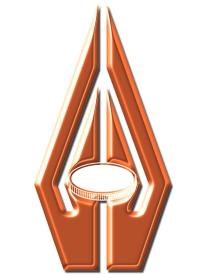 Bank of Zambia GOVERNMENT OF THE REPUBLIC OF ZAMBIATREASURY BILL RESULTSThe Bank of Zambia would like to notify the public on the results of Treasury bill Tender number 09/2016 held on Thursday, 28th April 2016.  Total bids received amounted to K1,115.77 Million at face value and the allocation amounted to K449.99 Million at cost. The details of the results are as follows:FINANCIAL MARKETS DEPARTMENT BOX 30080 LUSAKA TELEPHONE /FAX NUMBER 222932/226707  Checked By-:…………………………………………………Authorized By-………………………………………………………….  7,320.8 7,320.81 1Tender ISIN Type of Tender Amount Offered Face ValueAmount bid Face Value Amount allocated Face Value  Amount Allocated Cost Cut-off bid price Weighted average yield rate Weighted Average Discount rate Range of successful yield rates Range of  unsuccessful yield  rates 91 DAYS ZM3000002540Competitive K 40.50 Mn K26.42 Mn K 26.42 Mn K 25.04 Mn K94.800022.001220.8571 22.0012-22.0012Nil91 DAYS ZM3000002540Off-Tender K   4.50 Mn K 0.005 Mn K 0.005 Mn K 0.004 Mn K94.800022.001220.8571 22.0012-22.0012Nil182 DAYS ZM3000002557Competitive K 94.50 Mn K253.56 Mn K 118.08 Mn K 104.99 Mn K88.9160 24.999922.228924.9999-24.999925.9999-25.9999182 DAYS ZM3000002557Off-Tender K 10.50 Mn K 0.01 Mn K 0.01 Mn K  0.009 Mn K88.916024.999922.228924.9999-24.9999Nil273 DAYS ZM3000002565Competitive K 99.00 Mn K 291.54Mn K 131.39 Mn K 109.99 Mn K83.719426.000121.767126.0001-26.000126.5001-27.3843273 DAYS ZM3000002565Off-Tender K 11.00 Mn K  0.005 Mn  K  0.005 Mn K 0.004 Mn K83.719426.000121.767126.0001-26.0001Nil364 DAYS ZM3000002573Competitive K171.00 Mn K544.23 Mn K263.34 Mn K 209.95 Mn K79.725425.500420.330325.5004-25.500426.0000-27.0001364 DAYS ZM3000002573Off-Tender K 19.00  Mn K 0.003 Mn K 0.003 Mn K 0.0023 Mn K79.725425.500420.330325.5004-25.5004Nil